Технологическая карта урока технологии для обучающихся  с ОВЗ (ЗПР, вариант 7.1)Подготовила: Е.Н.Бойко учитель технологии 1 категории МБОУ «СОШ № 68г. Челябинска» (СП)приложения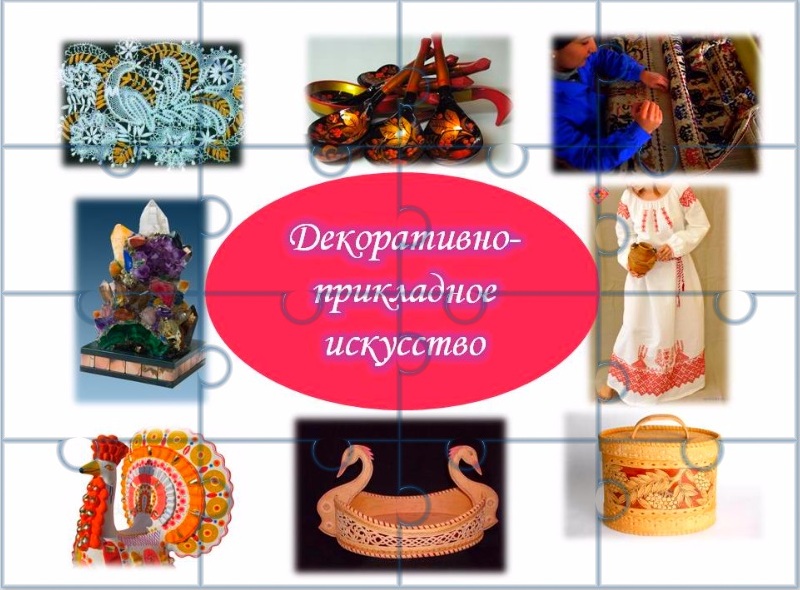 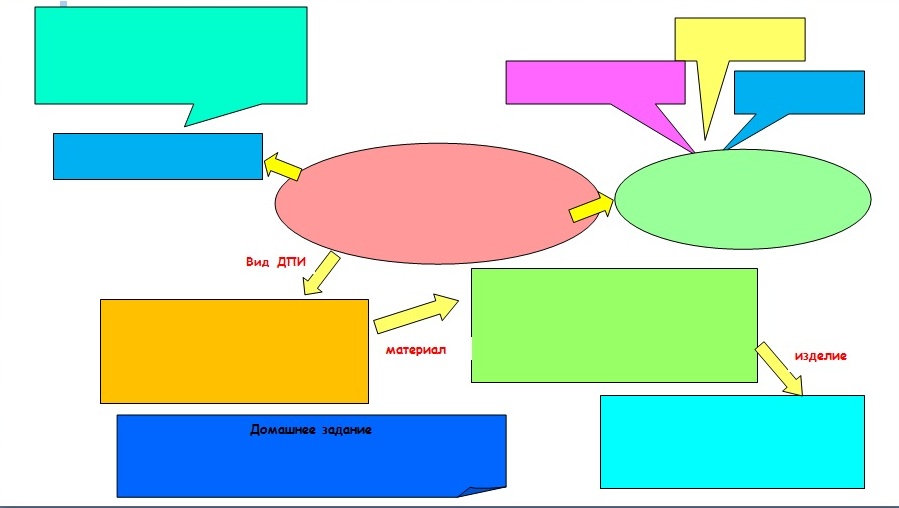 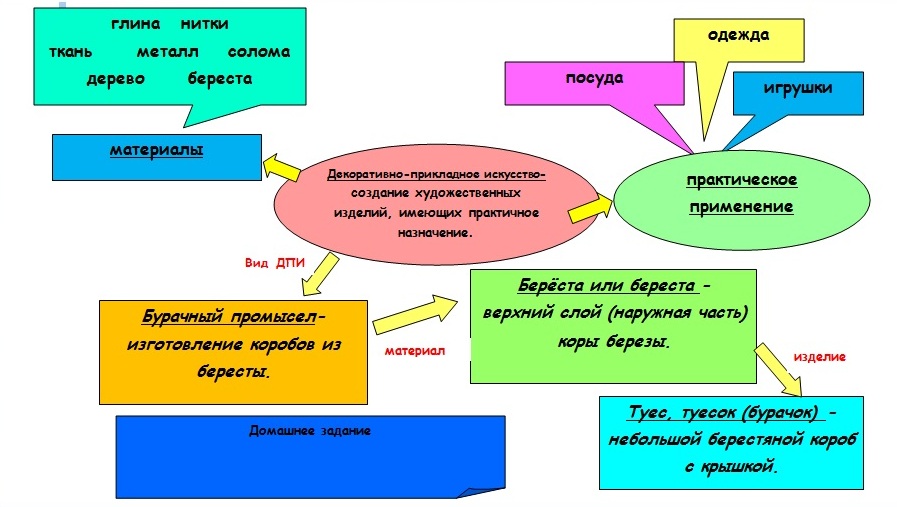 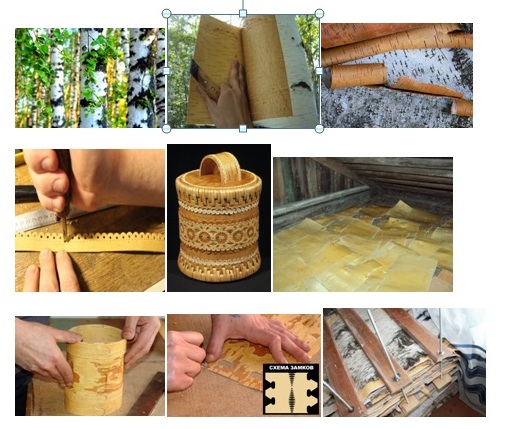 ПредметТехнология.Технология.Технология.Технология.Класс5 «Б»5 «Б»5 «Б»5 «Б»ТемаДекоративно-прикладное искусство.Декоративно-прикладное искусство.Декоративно-прикладное искусство.Декоративно-прикладное искусство.Тип урокаУрок «открытия» нового знания.Урок «открытия» нового знания.Урок «открытия» нового знания.Урок «открытия» нового знания.Цель урокаСформировать представление о  видах декоративно-прикладного искусства. Сформировать представление о  видах декоративно-прикладного искусства. Сформировать представление о  видах декоративно-прикладного искусства. Сформировать представление о  видах декоративно-прикладного искусства. Задачи обученияКоррекционно-образовательные: познакомить с видами декоративно-прикладного искусства; материалами для ДПИ и применением изделий ДПИ; обеспечить овладение обучающимися следующими понятиями: «декоративно-прикладное искусство», «бурачный промысел», «береста», «туесок»; продолжить формировать  навыки работы с различными материалами.Коррекционно-развивающие:  развивать умение работать с различными информационными источниками, уметь выделять главное, существенное;  развивать память через создание справочника понятий (карта памяти), умение им пользоваться при необходимости;развивать логическое мышление при помощи методического приема «кроссенс», определять последовательность изготовления; выполнять двигательные упражнения,  согласовывать движения и вербальное задание;  развивать фантазию, творческого мышление, способности к созданию художественного образа через выполнение упражнений.Коррекционно-воспитательные: воспитывать уважение к культуре и искусству народов Урала; развивать положительную мотивацию к процессу обучения; воспитывать внимательное, аккуратное, ответственное  отношение к выполнению заданий. Коррекционно-образовательные: познакомить с видами декоративно-прикладного искусства; материалами для ДПИ и применением изделий ДПИ; обеспечить овладение обучающимися следующими понятиями: «декоративно-прикладное искусство», «бурачный промысел», «береста», «туесок»; продолжить формировать  навыки работы с различными материалами.Коррекционно-развивающие:  развивать умение работать с различными информационными источниками, уметь выделять главное, существенное;  развивать память через создание справочника понятий (карта памяти), умение им пользоваться при необходимости;развивать логическое мышление при помощи методического приема «кроссенс», определять последовательность изготовления; выполнять двигательные упражнения,  согласовывать движения и вербальное задание;  развивать фантазию, творческого мышление, способности к созданию художественного образа через выполнение упражнений.Коррекционно-воспитательные: воспитывать уважение к культуре и искусству народов Урала; развивать положительную мотивацию к процессу обучения; воспитывать внимательное, аккуратное, ответственное  отношение к выполнению заданий. Коррекционно-образовательные: познакомить с видами декоративно-прикладного искусства; материалами для ДПИ и применением изделий ДПИ; обеспечить овладение обучающимися следующими понятиями: «декоративно-прикладное искусство», «бурачный промысел», «береста», «туесок»; продолжить формировать  навыки работы с различными материалами.Коррекционно-развивающие:  развивать умение работать с различными информационными источниками, уметь выделять главное, существенное;  развивать память через создание справочника понятий (карта памяти), умение им пользоваться при необходимости;развивать логическое мышление при помощи методического приема «кроссенс», определять последовательность изготовления; выполнять двигательные упражнения,  согласовывать движения и вербальное задание;  развивать фантазию, творческого мышление, способности к созданию художественного образа через выполнение упражнений.Коррекционно-воспитательные: воспитывать уважение к культуре и искусству народов Урала; развивать положительную мотивацию к процессу обучения; воспитывать внимательное, аккуратное, ответственное  отношение к выполнению заданий. Коррекционно-образовательные: познакомить с видами декоративно-прикладного искусства; материалами для ДПИ и применением изделий ДПИ; обеспечить овладение обучающимися следующими понятиями: «декоративно-прикладное искусство», «бурачный промысел», «береста», «туесок»; продолжить формировать  навыки работы с различными материалами.Коррекционно-развивающие:  развивать умение работать с различными информационными источниками, уметь выделять главное, существенное;  развивать память через создание справочника понятий (карта памяти), умение им пользоваться при необходимости;развивать логическое мышление при помощи методического приема «кроссенс», определять последовательность изготовления; выполнять двигательные упражнения,  согласовывать движения и вербальное задание;  развивать фантазию, творческого мышление, способности к созданию художественного образа через выполнение упражнений.Коррекционно-воспитательные: воспитывать уважение к культуре и искусству народов Урала; развивать положительную мотивацию к процессу обучения; воспитывать внимательное, аккуратное, ответственное  отношение к выполнению заданий. Планируемый результатПланируемый результатПланируемый результатПланируемый результатПланируемый результатОжидаемый предметный результатОжидаемый предметный результатОжидаемый предметный результатУниверсальные учебные действияУниверсальные учебные действияЗнания: о видах декоративно-прикладного искусства, о этапах изготовления изделия из бересты.Умения:  различать виды декоративно-прикладного искусства.Знания: о видах декоративно-прикладного искусства, о этапах изготовления изделия из бересты.Умения:  различать виды декоративно-прикладного искусства.Знания: о видах декоративно-прикладного искусства, о этапах изготовления изделия из бересты.Умения:  различать виды декоративно-прикладного искусства.Личностные: осознание необходимости уважительного отношения к культуре народа, произведениям декоративно-прикладного искусства, значимости эмоционально-ценностного отношения к собственной деятельности как основы творчества; развитие фантазии, творческого мышления, способности к созданию художественного образа.Регулятивные: умение формулировать цель, учебные задачи; оценивать правильность их выполнения; умение составить план действий, планировать время работы; развитие логического мышления; приобретение навыков самоконтроля.Познавательные: формирование представления о приемах работы с различными материалами; умение работать с источниками информации; умение делать выводы.Коммуникативные: готовность получать необходимую, информацию, представленную различными формами; формирование умения работать в паре, группах, высказывать свое мнение.Личностные: осознание необходимости уважительного отношения к культуре народа, произведениям декоративно-прикладного искусства, значимости эмоционально-ценностного отношения к собственной деятельности как основы творчества; развитие фантазии, творческого мышления, способности к созданию художественного образа.Регулятивные: умение формулировать цель, учебные задачи; оценивать правильность их выполнения; умение составить план действий, планировать время работы; развитие логического мышления; приобретение навыков самоконтроля.Познавательные: формирование представления о приемах работы с различными материалами; умение работать с источниками информации; умение делать выводы.Коммуникативные: готовность получать необходимую, информацию, представленную различными формами; формирование умения работать в паре, группах, высказывать свое мнение.Организация пространстваОрганизация пространстваОрганизация пространстваОрганизация пространстваОрганизация пространстваФормы работыФормы работыДидактические средства обучения, оборудованиеДидактические средства обучения, оборудованиеОсновные понятияФронтальная, парная, групповая.Фронтальная, парная, групповая.Учебник технологии, ПК, интерактивная доска IQBoard. Дидактические упр.: https://learningapps.org/display?v=pqsafmhan18  https://learningapps.org/display?v=p9y7jookj18 Образцы материалов, шаблон «карты-памяти», ватман, иллюстрации.Шаблоны, заготовки для выполнения туеска  из бумаги.Учебник технологии, ПК, интерактивная доска IQBoard. Дидактические упр.: https://learningapps.org/display?v=pqsafmhan18  https://learningapps.org/display?v=p9y7jookj18 Образцы материалов, шаблон «карты-памяти», ватман, иллюстрации.Шаблоны, заготовки для выполнения туеска  из бумаги.Народные промыслы, ремесло, декоративно-прикладное искусство, бурачный промысел, береста, туесок.Этап урокаДеятельность учителяДеятельность обучающихсяФормируемые УУДI Этап мотивации (самоопределения) к учебной деятельности.(2 мин)Цель: настроить на познавательную деятельность- Посмотрите, пожалуйста, на свои руки.-Руки позволяют нам по-особому выражать наши эмоции.- С помощью рук мы можем выражать радость. - С помощью рук мы можем поприветствовать друг друга.- Мы можем оказать друг другу поддержку. Давайте возьмемся за руки и почувствуем тепло дружеских рук, сегодня нам это с вами пригодится.  - А как с помощью рук показать, что знаешь ответ.  - А как вы мне покажете, что вы готовы, выполнили задание и у вас все получилось. Аплодируют.Приветственно машут рукой.Берутся за руки.Поднимают руку.Поднимают сомкнутую пару рукЛичностныеУУД:
1)осознание  значимости эмоционально-ценностного отношения к собственной деятельности как основы творчестваКоммуникативные УУД:
1) слушать,
2)планирование учебного сотрудничества с учителем и сверстниками.Регулятивные УУД:
предвосхищение результата и уровня усвоения знаний.II Этап актуализации знаний(2 мин)Цель: осознание обучающимися внутренней потребности открытия новых знаний.- Все, что окружает вас, сделано руками человека. Так есть сейчас, так было и в старину. -  Каждый человек владел своим ремеслом и изготавливал предметы, которые нужны в быту.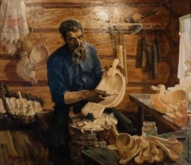 Постепенно это ремесло совершенствовалось, превращаясь в искусство.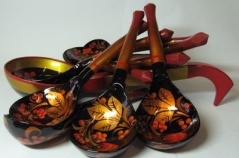 -Я приглашаю вас отправиться в город мастеров. И для того, чтобы не забыть ту информацию, которую мы будем добывать, чтобы наше путешествие не прошло бесследно, я предлагаю взять с собой карту памяти. В нее мы будем заносить  самую важную информацию, которую вы используете в конце урока для ответа на вопросы.-Вы готовы? Слушают.Показывают свою готовность сомкнутой парой рук.Познавательные УУД: 1) извлекать, сопоставлять, преобразовывать информацию из одного вида в другой 2)анализировать, сравнивать, различать, устанавливать взаимосвязи.Регулятивные УУД: контроль, коррекция.Коммуникативные УУД: владеть монологической речью.III Этап постановки учебной задачи.(4 мин)Цель: осознать, в чем именно состоит затруднение, каких знаний, умений и навыков им не хватает.-Для того чтобы понять чем занимаются мастера в этом городе, я предлагаю вам выполнить задание собрать разрезную картинку.- Что у вас получилось?- Вы знакомы с этим понятием?- Я предлагаю, действуя в паре  найти понятие «Декоративно-прикладное искусство»:1 пара ищет это понятие в учебнике.  Параграф 24 стр 149.2 пара в словаре3 пара в электронной энциклопедии.Просит озвучить понятие по очереди. Выводим общее понятие на основании понятий из разных источников.- Внесите первое понятие в нашу карту памяти.- О чем мы будем с вами сегодня говорить? Какова цель нашего урока?Отвечают:Декоративно-прикладное искусство.Затрудняются ответить.Выполняют поисковое задание.Проговаривают понятие «декоративно-прикладное искусство»Вклеивают в «карту памяти» понятие.Отвечают: О декоративно-прикладном искусстве. Познакомиться с видами декоративно-прикладного искусства.Познавательные УУД:1) постановка и формулирование проблемы, 2)выделение и формулирование познавательной цели; 3) осознанное и произвольное построение речевого высказывания в устной форме.Личностные УУД: мотивация к целенаправленной познавательной деятельности, мобилизация внимания.IV Этап открытия нового знания.(6 мин)Цель: подготовка мышления обучающихся, организация осознания ими внутренней потребности к построению учебных действий.- У каждого народа сложились свои виды художественных ремесел. А от чего это зависело,  мы с вами сейчас и узнаем. Посмотрите на свой рабочий стол, на нем  ларец. Откройте его.- Что внутри ларца, как, одним словом, можно назвать все эти предметы?. - Внесите в «карту памяти» понятие материалы. -Достаньте материалы из ларца, рассмотрите их, потрогайте, ощутите фактуру.- На ваших столах есть карточки- определители. Определите названия  этих материалов.-Древесина, ткань, солома, глина, металл, нитки, береста.-  Вы готовы?  Молодцы, вы верно определили название этих материалов. Внесите эти названия в «карту памяти». -Для того чтобы понять, что можно сделать из этих материалов, мы с вами поиграем в игру «Найди пару». Вам по очереди нужно подойти к доске и соединить материал и изделие.  https://learningapps.org/display?v=pqsafmhan18  - Проверяем правильность выполнения. Верно. ( Или неверно.  В зависимости от ошибок,  которые допустят. Корректируем задание.)  --Ремесел на Руси было много. Один и тот же материал ремесленники обрабатывали по-разному. Так из ниток родилось кружевоплетение, ковроткачество, вязание. Из дерева- резьба по дереву: рельефная, скульптурная,  домовая. Из глины: лепка и гончарное искусство. Но все эти ремесла имели прикладной характер, а что это означает, мы с вами попробуем разобраться вместе.- Обратите внимание на слайд.  Я предлагаю вам задание:  На экране будут появляться иллюстрации предметов, вам нужно рассортировать эти предметы по трем корзинам и дать название каждой группе предметов.https://learningapps.org/display?v=p9y7jookj18-Что же означает прикладной?-Внесите в «карту памяти»  понятие- «практическое применение». - Внесите в карту памяти понятия: «игрушки», «одежда», «посуда».Открывают. Отвечают: Материалы.Вклеивают в «карту памяти» понятие.Тактильно, зрительно знакомятся с материалами.Определяют название материалов.Поднимают сомкнутую пару рук.Вносят названия в «карту памяти».Выполняют задание на интерактивной доске. Корректируют ошибки.Сортируют по группам: Игрушки, одежда, посуда.Отвечают: значит, применимый в быту.Вклеивают понятие в «карту памяти».Регулятивные УУД:  планирование, прогнозированиеКоммуникативные УУД: планирование учебного сотрудничества с учителем и одноклассниками, соблюдение правил речевого поведения, умение высказывать и обосновывать свою точку зрения, вести диалог, дискутировать.Познавательные УУД: выбор наиболее эффективного способа решения задачи в зависимости от условий; формирование представления о приемах работы с различными материалами.Физминутка для глаз (1 мин)Проводит разминку глаз  «Восьмерка»Выполняют упражнения для глаз.Личностные УУД: Развитие умения применять в жизненных ситуациях и учебном процессе способы снятия напряжения, концентрации внимания.V Этап первичного закрепления.(6 мин)Цель: решают задания по новому, выработанному проекту и обязательно проговаривают каждый этап, объясняют и аргументируют свои действия.- Ребята мы с вами прибыли в город мастеров. Но названия домов в этом городе перепутались. Я предлагаю вам их восстановить. Расставьте числа в порядке возрастания, и вы сможете прочитать названия домов.ВЫКАВШИ      ПЛЕТЕКРУЖЕВОНИЕ       ТКАЧЕСТВОКОВРО    ПИСЬРОС ПО ДЕВУРЕ    НИЕВАЗЯ   ПИСЬРОС ПО НИТКА  НОСКУТЛОС ЁШИТЬ  РАЧБУНЫЙ МЫПРОСЕЛ(Каждый ученик разгадывает одно слово)-   По вашему мнению, каким промыслом владеют в доме ВЫШИВКА? В доме КРУЖЕВОПЛЕТЕНИЕ? В доме КОВРОТКАЧЕСТВО?  В доме РОСПИСЬ ПО ДЕРЕВУ? В доме ВЯЗАНИЕ?В доме РОСПИСЬ ПО ТКАНИ?В доме ЛОСКУТНОЕ ШИТЬЕ? В доме БУРАЧНЫЙ ПРОМЫСЕЛ?- Я предлагаю вам заглянуть в этот дом и узнать об этом промысле. Видеоролик.Последний слайд.  Бурачный промысел- изготовление коробов из бересты.- Занесите это понятие в «карту памяти». Традиционно жители Урала получали существенную прибавку «к столу» активно используя доступные и обильные богатства нашей природы: грибы, ягоды, орехи, дичь и рыбу.Что необходимо было в хозяйстве для сбора и переноса этих продуктов?- Скажите, пожалуйста, а почему   ремесленники Урала стали использовать бересту для изготовления кухонной утвари?- Скажите, пожалуйста, есть ли такой материал в вашем ларце? На слайде.  Берёста, или береста́ — верхний слой (наружная часть) коры берёзы.)- Внесите понятие береста в карту памяти.- Из бересты на Руси плели корзины, лукошки, короба и туеса или бурачки.  На слайде «Туес»-Внесите понятие «туес»- в карту памяти. Ту́ес, туесо́к (бурачок) — небольшой берестяной короб с крышкой. - На нашем столе есть иллюстрации изготовления берестяного туеска, восстановите последовательность его изготовления, расположив иллюстрации согласно схеме.Побуждает учащихся к обоснованию правильности составленной последовательности:- Скажите, пожалуйста, а если мы уберем иллюстрацию с инструментом, получится ли туесок?- Это изображение здесь лишнее или на месте? Докажите.- А может, мы поменяем эти две иллюстрации местами? (Сушка бересты и прессование)  Докажите почему нет.-Скажите, пожалуйста, на какой иллюстрации ремесло становится искусством?-Сейчас, я предлагаю вам, подобно мастеру бурачного промысла украсить свой собственный туесок. Но перед началом работы, мы с вами разомнем наши руки.Выполняют задание, разгадывают название. Отвечают: вышивкой. Отвечают: плетением кружева.Отвечают: ткут ковры.Отвечают: росписью по дереву.Отвечают: вязанием.Отвечают: росписью ткани.Отвечают: шитьем из лоскутовЗатрудняются ответить.Смотрят видеоролик.Вклеивают понятие в «карту памяти».Отвечают: Специальная посуда, корзины…Отвечают: Быстрое развитие и распространение промысла стало возможным из-за обилия бересты. Находят бересту в своем ларце.Вклеивают понятие в карту памяти.Вклеивают понятие в карту памяти.Собирают кроссенс.Отвечают:  нет, без инструмента не снять кору с дерева.Отвечают: Мастеру для создания туеска нужна схема замков, без схемы сложнее.Отвечают: Бересту нужно высушить, чтобы она при прессовке не заплесневела.Отвечают: На восьмой, там,  где мастер, начинает украшать туесок.Познавательные УУД: преобразование информации из одного вида в другой, выбор удобной для себя формы фиксации и представления; построение логической цепи рассуждений, анализ, синтез.Коммуникативные УУД: умение выражать свои мысли вслух ,предъявлять свою работу, быть готовым корректировать свою точку зрения.Физминутка для рук.(1 мин)Проводит пальчиковую гимнастику.Выполняют разминку пальцев.Личностные УУД: умение включаться в общую деятельность, развивать творческий потенциал.VI Этап самостоятельной творческой работы.(5 мин)Цель: самостоятельно выполняют творческую работу.Предлагает учащимся выполнить практическую работу, а Кристине и Ане предлагает примерную схему сборки.- Расположите свои туески в лавке ремесленника.- Посмотрите на эту лавку, у вас получились  разные туеса, а значит, каждый из вас вложил в свою работу частичку своего сердца и своей фантазии. Выполняют  практическую работу.Размещают свои туески в композицию.Познавательные УУД: конструировать, создавать модели объектов в знаково-символической форме, преобразовывать модели, строить речевое высказывание.Регулятивные УУД: контроль в форме сличения способа действия и его результата с эталоном, коррекция, оценивание качества и уровня усвоения; умение составить план действий, планировать время работы.Коммуникативные УУД: умение выражать свои мысли вслух ,предъявлять свою работу, быть готовым корректировать свою точку зрения.VII Этап рефлексии(2мин)Цель: соотносят цели, которые они ставили на уроке и результаты своей деятельности.В заключение урока, я хочу, чтобы вы воспользовались своей картой памяти  и ответили на вопросы:-Что такое декоративно-прикладное искусство?-Из чего изготавливают предметы искусства?- Какие материалы используют для изготовления изделий?-Для чего изготавливают эти изделия?- Почему на Урале распространился бурачный промысел, какой природный материал в изобилии на Урале?- Что такое бурачный промысел?- Что такое бурачок или туесок?- В какой момент ремесло становится искусством?Вам понравился урок сегодня? Как при помощи рук выразить радость?Отвечают пользуясь картой памяти.Аплодируют.Регулятивные УУД: 1) соотносить цели и результаты своей деятельности; 2) вырабатывать критерии оценки и определять степень успешности работы 3) планирование дальнейшей работы.Личностные УУД: удовлетворение познавательной деятельностью, качеством выполненной работыVIII Домашнее задание. (1 мин)Домашнее задание на выбор:  Поисковое задание 1  на стр 156.  Или ответ на вопрос: С каким современным прибором можно сравнить березовый туесок? И почему?Спасибо за урок!Записывают домашнее задание.